Makale Başlığı (Bağlaçlar Hariç Her Kelimenin İlk Harfi Büyük Olmalı)Birinci YAZAR1*, İkinci YAZAR2, Üçüncü YAZAR3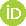 1 Üniversite, Fakülte, Bölüm, Şehir, Ülke2 Üniversite, Fakülte, Bölüm, Şehir, ÜlkeAlındı/Received: **/**/20**; Kabul/Accepted: **/**/20**; Yayın/Published: **/**/20**ǃ Makale notu (Makale tez veya bildiriden ise belirtilmelidir.)* Sorumlu yazar e-posta: kmujens@kmu.edu.trÖzAday makalede 300 kelimeyi geçmeyecek şekilde Türkçe Öz ve İngilizce Abstract yazılmalıdır. Bu bölüm tek bir paragraftan oluşmalı, çalışmanın içeriğinin kısa ve gerçekçi bir özetini sunmalıdır. Kısaltmalar ve semboller zorunluluklar haricinde kullanılmamalı, eşitliklere, referanslara yer vermemelidir.Anahtar Kelimeler: Kelime1, kelime2, kelime3 (3-6 adet anahtar kelimeye yer verilmelidir.)Article TitleAbstractThe candidate must write a Turkish Öz and an English Abstract in the article, both of which should not exceed 300 words. This section should consist of a single paragraph, providing a brief and realistic overview of the content of the study. Abbreviations and symbols should not be used unless necessary, and the section should not contain equations or references.Key Words: Word1, Word2, Word3 (3-6 keywords should be included.)Atıf / To cite : 1. GİRİŞDergiye gönderilen aday makaleler başka bir yerde yayımlanmamış veya yayımlanmak üzere gönderilmemiş olmalıdır. Yayımlanmak üzere kabul edilen makalelerin tüm yayım hakları KMÜ Mühendislik ve Doğa Bilimleri Dergisi’ne aittir. KMÜ Mühendislik ve Doğa Bilimleri Dergisi’ne gönderilen aday makalenin yazımında anlatım olabildiğince sade, anlaşılabilir, kısa ve öz olmalıdır. Yargı veya kesinlik içeren ifadeler mutlaka verilere/referanslara dayandırılmalıdır. Makale yazımında 3. tekil kişi anlatımı kullanılmalıdır. Yazım sürecinde Türk Dil Kurumu'nun en son yayımladığı İmlâ Kılavuzu rehber alınmalıdır. Aday makale Türkçe veya İngilizce yazılabilir.KMÜ Mühendislik ve Doğa Bilimleri Dergisine gönderilen aday makale önce Editör ve/veya Editör yardımcıları tarafından yayın politikası ve kuralları bakımından biçimsel olarak incelenmektedir. Uygun bulunmayan aday makale değerlendirme aşamasına geçmeden önce gerekli düzeltmelerin yapılması için tekrar yazara/yazarlarına gönderilir.Değerlendirilmeye uygun görülen aday makale değerlendirilmek üzere ilgili alandan en az iki (2) hakeme gönderilir. Değerlendirilen aday makale hakkında hakemler arasında görüş ayrılığı olması durumunda, aday makale üçüncü bir hakeme gönderilir. Aday makale ikiden fazla hakeme gönderilmiş ise, çoğunluğun görüşü esas alınır. Gerek duyulması halinde çalışmalar, hakemlerden gelen eleştiri ve öneriler doğrultusunda düzeltilmek üzere yazara/yazarlara geri gönderilir.Yazar/yazarlar tarafından düzeltilen aday makaleler ilgili hakem/hakemler ve editör tarafından incelenerek uygun görüldüğü takdirde basılmak üzere kabul edilirler.2. MATERYAL VE METOTMakalede ana bölümler, Giriş, Materyal ve Metotlar, Bulgular, Tartışma, Sonuç ve Kaynaklar şeklinde olmalıdır. 2.1. Sayfa YapısıAday makale için sayfa kenar boşlukları tüm kenarlardan 2 cm olmalı ve Öz ve Abstract bölümleri dışında iki sütun yapısı kullanılmalıdır. Sütun genişlikleri 8,3 cm olarak seçilmelidir. Sütun içine sığmayan tablo ve figürler olduğunda yalnızca ilgili tablo veya figür tek sütun yapısında hazırlanabilir. Bir sayfayı geçen tablolar makale sonuna ek olarak verilmelidir.2.2. Yazı fontları ve paragraf düzeniYazı fontu tüm alanlarda Times New Roman olmalıdır.Makale Başlığı 14 punto, satır aralığı Tek, önceki sonraki bölümler arasındaki boşluk ise 6 nk seçilmelidir. Yazar isimleri 11 punto ile yazılmalı, tek satır boşluğuna sahip olmalı sonra sonraki bölümler ile arasında 6 nk boşluk olmalıdır. Yazar adresleri 10 punto ile yazılmalıdır. Öz ve Abstract bölümlerinin hem başlıkları hem de metinleri için, yine anahtar kelime ve keyword kısımları için 10 punto, tek satır aralığı ve önceki ve sonraki bölümler arasındaki boşluk 6nk seçilmelidir.Ana bölüm başlıkları tamamı büyük harfle yazılmalı, 10 punto olmalıdır. Ana bölüm başlıklarının satır aralığı ise 1,25 seçilmeli, önceki 12 nk ve sonraki boşluk 6 nk olmalıdır. Ana bölümler arasında bir satır boşluk bırakılmalıdır.İkinci seviye başlıklar baş harfleri büyük olacak şekilde 10 punto ile yazılmalıdır. Satır aralığı tek seçilmeli, önceki ve sonraki bölümler arasındaki boşluk 6 nk olmalıdır.Makale boyunca paragraf düzeni, önceki ve sonraki paragraflardan 6 nk ve tek satır aralıklı olmalıdır. Paragraf başarında girinti yapılmamalıdır. Aday makalenin tüm sayfaları numaralandırılmalıdır. İkinci seviyeden daha altında başlık kullanılmamalıdır.2.3. ŞekillerŞekiller yüksek çözünürlüklü (300dpi) ve anlaşılır olmalıdır. Şekil ortalanmalıdır. Şekil isimleri 9 punto ile ortalı yazılmalıdır. Şekiller ve metin arasında 9 nk aralık bırakılmalıdır. Şekil açıklamasından sonra gelen metnin öncesi aralık ayarı 9 nk olmalıdır.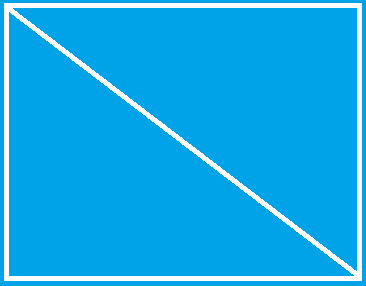 Şekil 1. Örnek bir şekil ve açıklamasıAçıklamalarının bir satırdan daha uzun olması durumunda ise Şekil 2 açıklaması iki yana yaslı olacak şekilde yazılmalıdır.Şekil 2. Şekil açıklamalarının bir satırdan daha uzun olması durumunda iki yana yaslı ve tek satır boşluklu şekil isimlendirmesine örnek Şekil boyutlarının iki sütunlu sayfa yapısına uygun olmaması durumunda bu yönergenin en sonunda yer alan Şekil 3 ile verilen örnekte olduğu gibi tek satırlı yapıda paylaşılabilir.Eğer makalede bir fotoğraf paylaşılacak ise fotoğraf da şekil olarak eklenmelidir. Uygun çözünürlük için fotoğrafın makale içinde tutacağı yer mm olarak ölçülmeli ve orijinal fotoğrafın bu ölçülerin en az 12 katı olmasına dikkat edilmelidir. Bu duruma dikkat edilmemesi durumunda fotoğraf kalitesinde sorun ile karşılaşılabilir.2.4. TablolarTabloların açıklamaları iki yana yaslı şekilde tablodan hemen önce üst kısımda yer almalıdır. Tablo yapısı Tablo 1’de verildiği gibi yalnızca yatay eksen çizgilerine sahip olacak yapıda hazırlanmalıdır. Gerek olması halinde tablo içi metinler 9 punto değerine kadar küçülebilir, ancak daha düşük punto değerleri kullanılmamalıdır.Tablolarda da şekillerde olduğu gibi metinden önce ve sonra 9 nk aralık bırakılmalıdır.Tablo 1. Örnek bir tabloTablolarda da tek sütuna sığmaması durumunda şekillerde olduğu gibi iki sütunlu düzen yerine tek sütunlu düzen kullanılabilir.2.5 Matematiksel DenklemlerMatematiksel denklemlerin oluşturulmasında denklem editörü kullanılmalıdır. Denklem sola yaslı olarak yazılmalı, denklem numarası ise sağa yaslı olmalıdır. Denklem numaralandırmasında bölüm numarası dikkate alınmadan 1’den başlanarak devam edilmelidir. Denklem ile metin arasında 1 satır boşluk bırakılmalıdır.					   (1)Denklemlerin iki sütunlu düzene uygun olmaması durumunda da ilgili denklem tek satırlı düzende yazılabilir.Bilimsel üslup ve format kurallarına uygun olarak standart semboller, birimler ve kısaltmalar kullanılmalı, semboller MS Word'ün "Simge" menüsünden eklenmelidir. Kısaltmalar ilk kullanıldıkları yerde açıklanmalıdır. 2.6. AlıntılarAtıflar metin içinde şu şekilde gösterilmelidir.Tek yazarlı ise (Sürmen 2023), iki yazarlı ise (Sürmen ve Kutbay 2023) ve son olarak 3 veya daha fazla yazarlı ise (Sürmen ve ark. 2023) şeklinde olmalıdır. Parantez içinde birden çok atıf var ise noktalı virgül ile ayrılmalıdır. Örneğin (Kutbay 2023; Sürmen ve Kutbay 2023; Sürmen ve ark. 2023)Eğer yazar adı parantez dışında metin içerisinde verilecek ise şu şekilde olmalıdır.Sürmen (2023) …………….Sürmen ve Kutbay (2023) …………………..Sürmen ve ark. (2023) ……………….İnternet adreslerine yapılan atıflarda internet sitesinin adı ve erişim yılı yazılmalıdır. Örneğin www.indexfungorum.org internet sitesine metin içerisinde (Indexfungorum 2023) biçiminde olmalıdır. Programlara yapılan atıflarda ise program adı (varsa sürüm numarası ile) ve programın oluşturulduğu yıl ile (ECOM 2007) veya (Microsoft Excel 2013) biçiminde olmalıdır.3. BULGULARMakale boyunca dipnotlar hiçbir şekilde kullanılmamalıdır. 4. TARTIŞMA VE SONUÇYazar isimlerinin yanında yer alan ORCID ID simgesine yazar ORCID sayfaları link olarak eklenmelidir. Bunun için ilgili simgeye sağ tıklanarak Bağlantı seçeneği seçilir. Şekil 4 ile gösterilen açılır pencerede Adres bölümüne yazara ait site bilgisi girilerek Tamam seçeneği seçilir. 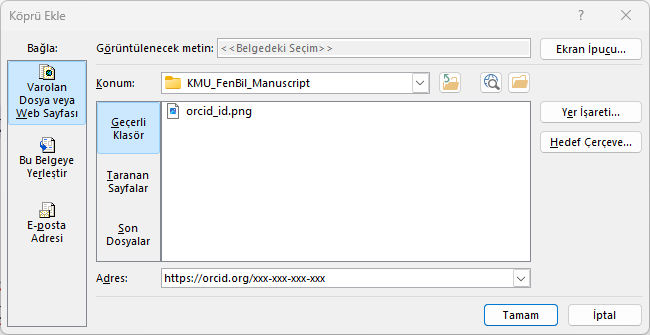 Şekil 4. Yazar ORCID bilgilerinin eklenmesiÇIKAR ÇATIŞMASIYazarlar arasında çıkar çatışmasının olup olmadığı belirtilir.TEŞEKKÜR (var ise)İlgili kurum/kuruluşlara veya kişilere teşekkür edilir.KAYNAKLARKaynaklar soy isme göre alfabetik sıralı olmalıdır. Kaynakça yazım örnekleri aşağıda verilmiştir.MakaleSürmen B (2023). Seasonal nutrient resorption and lignin change in leaves of Turkey oak on northern and southern slope aspects. Polish Journal of Ecology, 70(2):89-102.Kutbay HG, Sürmen B (2022). Ellenberg ecological indicator values, tolerance values, species niche models for soil nutrient availability, salinity, and pH in coastal dune vegetation along a landward gradient (Euxine, Turkey). Turkish Journal of Botany, 46(4):346-360.Özbucak TB, Kutbay HG, Akçin OE (2006). The contributıon of wild edible plants to human nutrıtion in the Black Sea Region of Turkey. Ethnobotanical Leaflets, 2006(1):10-23.KitapYazar A (2023). Kitap adı. Yayınevi.Yazar A, Yazar B (2023). Kitap adı. Yayınevi.Kitap bölümüYazar A, Yazar B (2023). Kitap bölümü adı. Kitap adı. Yayınevi.BildiriYazar A (2023). Bildiri adı. Kongre/Sempozyum adı. Şehir, Ülke.Yazar A, Yazar B (2023). Bildiri adı. Kongre/Sempozyum adı. Şehir, Ülke.TezYazar A (2023). Tez adı. Tez türü (Yüksek lisans/Doktora), Üniversite adı. RaporYazar A (2023). Rapor adı. Kurum/Kuruluş adı.İnternet sitesiIndex Fungorum (2023) http://www.indexfungorum.org/names/Names.asp.Bilgisayar ProgramlarıXXXX (2023). Programın tam adı. Şirket Adı. Ülke.ECOM (2007). Ecological Community Analysis. Piscec Conservation Ltd. UK. .Şekil 3. İki sütunlu sayfa yapısına uygun olmayan şekillerin gösterimine bir örnek.doi: https://doi.org/xxxx/xxxxxMakale tipi?(?): ??-?? (20XX)Sütun 1Sütun 2Sütun 3Değer DeğerDeğerDeğer DeğerDeğerDeğer DeğerDeğerDeğer DeğerDeğer